Koszyczki wielkanocne Do przygotowania potrzebujesz:kartonufolii bąbelkowejfarbklejusamoprzylepnych wycinanekblok techniczny kolorowykolorowe kokardki do prezentówszablon koszyczka z jakiejś książeczkiJak wykonać?  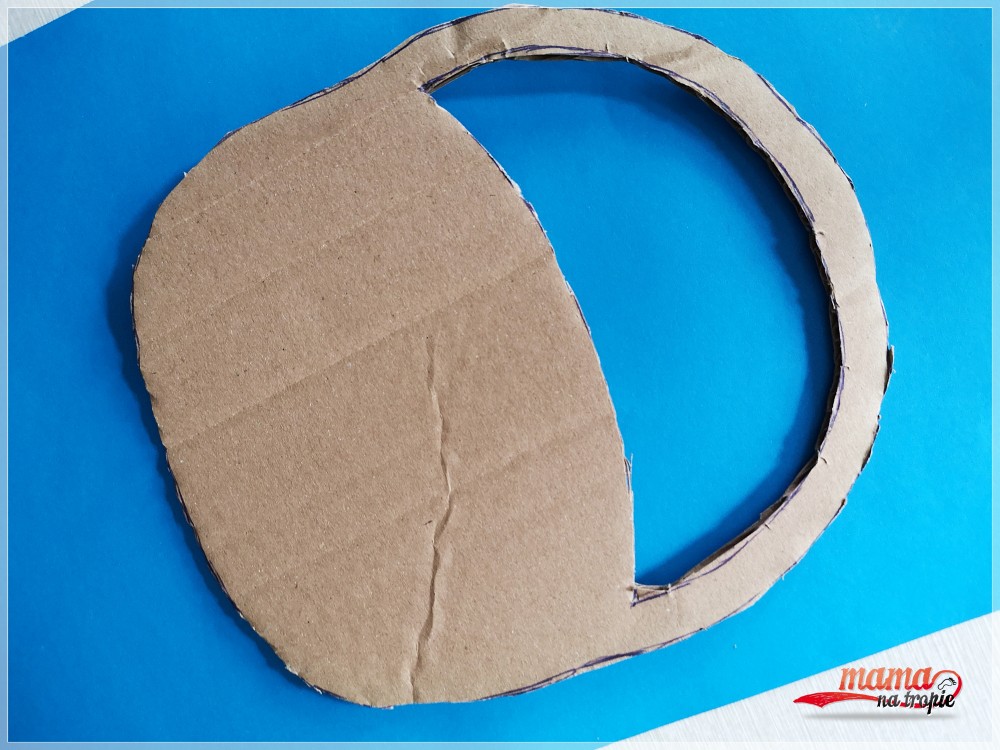 Pierwszym krokiem jest wydrukowanie szablonu koszyczka wielkanocnego. Następnie odrysowanie go na kartonie i wycięcie. 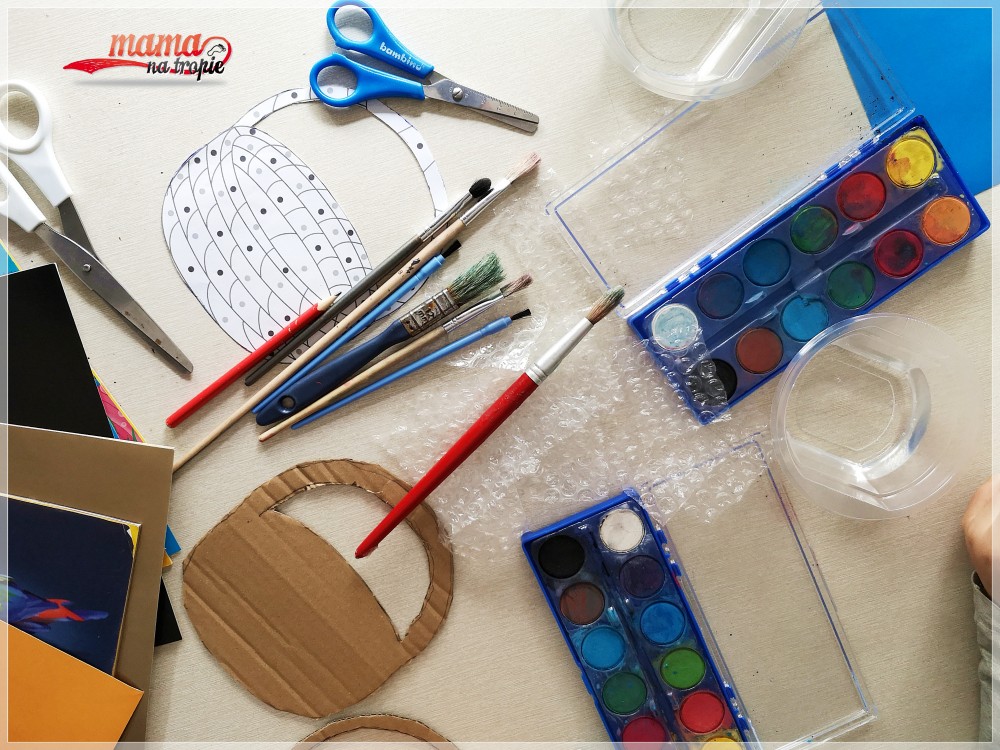 Drugim krokiem jest ozdobienie kartonowych, koszyków. Należy użyć  do tego kawałków folii bąbelkowej, którą trzeba pomalować na wybrany przez siebie kolor i odbić  wzorek na koszyczkach. Następnie przeschnięte koszyczki przykleić klejem do kolorowej kartki z bloku technicznego.Ostatnim etapem jest zapełnienie koszyków wielkanocnych. Z kolorowych wycinanek samoprzylepnych powycinać jajka, bazie z kotkami. Z pozostałych ścinek powstały ciekawe wzory, można nimi  ozdobić pisanki. 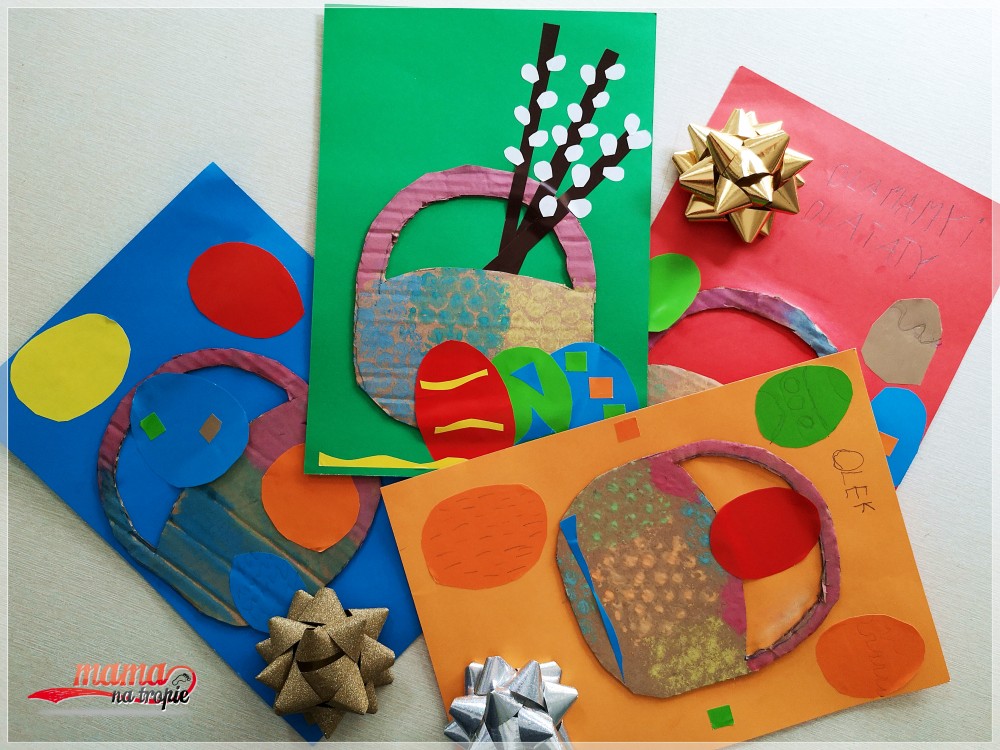 